Gedragsgerichte leerlingenbegeleiding in het HGW-kader: 3de jaarVersterkt jou in  jouw rol als……                                                      ……. HULPVERLENER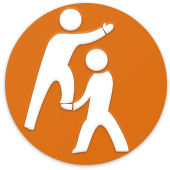 Welke KAV (Kennis, Attitudes en vaardigheden) neem je mee uit deze nascholing?Kennis: Je kent het leertheoretisch kader en de link met HGW en prodia protocollen. Je beheerst inhoudelijke kennis ( ontstaan, ontwikkeling en instandhoudingsmechanismen)  over de thema’s : risicojongeren en jongeren opgegroeid in ongunstige gezinsomstandigheden KOPP,  schoolfobisch gedrag, uitstelgedrag, ADHD, sociaal angstig gedrag en gezondheidsbevordering.Attitudes:Vaardigheden: Je kan de theorie toepassen in de omgang met risicojongeren en jongeren opgegroeid in ongunstige gezinsomstandigheden KOPP, met schoolfobisch gedrag, uitstelgedrag, ADHD, sociaal angstig gedrag en gezondheidsbevordering.Praktisch 	Coördinator: Sonja ButsWanneer:  startdatum is 17 oktober 2014